Her & Nu Billån:Dine fordele med et Her & Nu BillånRenten er kun 0,95% pr. måned, årlig variabel debitorrente 12,00%.Fleksibel tilbagebetaling, løbetid op til 60 mdr.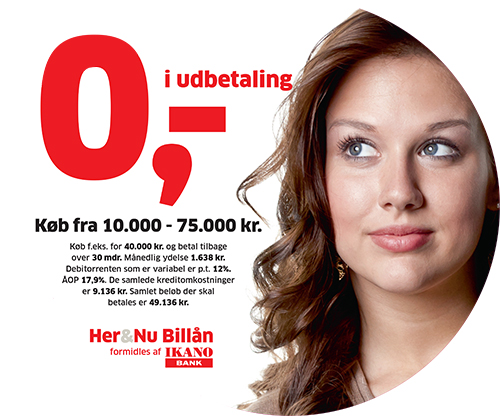 Du kan til enhver tid indfri lånet, uden ekstra omkostninger.Du får råd Her & Nu, hvorfor vente til i morgen?I øvrigt henvises der til prislisten.>> Klik her for at komme til låneansøgning <<Klik her for at se prisliste Så nemt kan du få et Her & Nu billånDet eneste du skal gøre er at klikke på Klik her for at lave en låneansøgning linket ovenfor og udfylde ansøgningsskemaet, som vil være på den efterfølgende side.Når ansøgningen er sendt, vil du indenfor kort tid få svar, på den e-mail adresse der er oplyst ved udfyldelsen af ansøgningsskemaet. Ikano Bank sender en forhåndsgodkendelse til dig, samt til PJ Biler. Ved en forhåndsgodkendelse skal du huske at uploade de 2 seneste lønsedler og for lånebeløb over 50.000 kr. kræves der samtidigt den seneste årsopgørelse. (link til at uploade finder du i mailen med forhåndsgodkendelsen) Når Ikano Bank har modtaget lønsedler og årsopgørelse, sendes der et låneaftale til PJ Biler med besked, at du nu kan handle for lånebeløbet.Ikano Bank afregner lånebeløbet direkte til PJ Biler.Har du yderligere spørgsmål vedrørende finansiering, er du meget velkommen til at kontakte Ikano Bank på tlf. 4355 6600 eller på mail: kundeservice@ikano.dkLån 10.000 kr. Lån 25.000 kr. Lån 50.000 kr.Lån 75.000 kr.Pr. mdr. 277 Kr. Pr. mdr. 606 Kr.Pr. mdr. 1.177 Kr. Pr. mdr. 1.750 Kr.